			JOB POSTING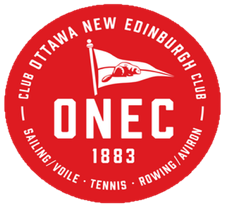 ONEC Communications AssistantPosition Title: Communications Assistant / Web Communications managerJob Type: Summer 2024 Seasonal ContractWork Hours and Employment Period: Full Time (40 hours per week),  May 8th to August 28th, 2024 Pay rate: $20 per hour (plus 4% vacation pay)To Apply: Send resume, cover letter & two references to ONEC’s Manager at manager@onec.ca by Friday April 26th, 2024.  Applications will be considered as they are received.Location: Ottawa New Edinburgh Club, 501 Sir George-Etienne Cartier Parkway, Ottawa, K1M 2H9The Ottawa New Edinburgh Club is seeking a Communications Assistant to join our enthusiastic and engaged communications team.Roles and ResponsibilitiesThe Communications Assistant will assist the ONEC Communications Team and Club Manager with the following duties:Reviewing communications, social media analytics, and other feedback such as membership and camp surveys to determine successful communication & marketing strategiesDrafting new communications for newsletters, website, blogs, and social mediaUsing existing and developing new visuals (photo and video) to use for impactful campaignsAssisting with web development and creating new content for our websiteProviding in-person support at Club eventsContact and Member database management for Club communicationsReviewing Club Inbox and responding to general inquiriesAssisting members with technical questions regarding the Club’s online servicesKey assets:You are energetic and passionate about: 1) the role of sports and recreation in promoting community physical and mental wellness 2) preservation of our green and blue spaces for community sports and recreation programmingA familiarity with major social media platforms (Facebook, Instagram, X, TikTok, YouTube)A solid understanding of social media and website analyticsExperience with social media scheduling toolsExperience with web development software (knowledge of WIX platform preferred, but not mandatory)Excellent writing skillsProficiency in both French and English preferredCertifications and other requirements (must be valid until August 28th, 2024)Police Check and Vulnerable Sector Screening (or references if under 18 years old)ONEC is a Safe Sport club and an equal opportunity employer.Safe Sport is about creating a culture where everyone can thrive in Sport at all levels of participation free from maltreatment. The ONEC Safe Sport policy integrates and adopts Safe Sport policy from our National Sport organizations (Tennis Canada, Rowing Canada, Sail Canada and Paddle Canada). We offer a welcoming and inclusive environment to our staff team, club members, community clients and partners. We welcome and encourage applications from a wide range of candidates and will not tolerate discrimination on any basis (age, race, religion or belief, disability, sex, sexual orientation, gender reassignment, marital/civil partnership status).